         Vadovaudamasi Lietuvos Respublikos vietos savivaldos įstatymo 18 straipsnio 1 dalimi, Pagėgių savivaldybės taryba  nusprendžia:1. Pakeisti Pagėgių savivaldybės tarybos 2020 m. gruodžio 21 d. sprendimą Nr. T-263 „Dėl pritarimo projekto „Funkcinės zonos Tauragė+ plėtros strategijos pirmaeilių veiksmų įgyvendinimas“ įgyvendinimui ir finansavimui“:1.1. Pakeisti 2.2 papunktį ir jį išdėstyti taip:„2.2. Jurbarko rajono, Pagėgių, Šilalės rajono ir Tauragės rajono savivaldybių administracijos bei  Jurbarko „Ąžuoliuko“ mokykla, uždaroji akcinė bendrovė Jurbarko autobusų parkas, uždaroji akcinė bendrovė „Jurbarko vandenys“, uždaroji akcinė bendrovė „Pagėgių komunalinis ūkis“ ir viešoji įstaiga „Žaliasis regionas“ būtų Projekto partneriais“.1.2. Papildyti nauju 5 punktu: „5. Pritarti Jungtinės veiklos (partnerystės) sutarties projektui (pridedama)“.1.3. Buvusį 5 punktą laikyti atitinkamai 6 punktu.                     2. Sprendimą paskelbti Pagėgių savivaldybės interneto svetainėje www.pagegiai.lt.                     Šis sprendimas gali būti skundžiamas Lietuvos Respublikos administracinių ginčų komisijos Klaipėdos apygardos skyriui (H. Manto g. 37, 92236 Klaipėda) Lietuvos Respublikos ikiteisminio administracinių ginčų nagrinėjimo tvarkos įstatymo nustatyta tvarka arba Regionų apygardos administracinio teismo Klaipėdos rūmams (Galinio Pylimo g. 9, 91230 Klaipėda) Lietuvos Respublikos administracinių bylų teisenos įstatymo nustatyta tvarka per 1 (vieną) mėnesį nuo sprendimo paskelbimo dienos.Savivaldybės meras				          Vaidas BendaravičiusJUNGTINĖS VEIKLOS (PARTNERYSTĖS) SUTARTISĮGYVENDINANT PROJEKTĄ „FUNKCINĖS ZONOS TAURAGĖ+ PLĖTROS STRATEGIJOS PIRMAEILIŲ VEIKSMŲ ĮGYVENDINIMAS“ 2021 m. ______________ d. Nr. ________TauragėMes, Tauragės rajono savivaldybės administracija, projekto ,,Funkcinės zonos Tauragė+ plėtros strategijos pirmaeilių veiksmų įgyvendinimas“ vykdytoja, juridinio asmens kodas 188737457, kurios registruota buveinė yra Respublikos g. 2, Tauragė, duomenys apie įstaigą kaupiami ir saugomi Lietuvos Respublikos juridinių asmenų registre, atstovaujama administracijos direktorės  Gintarės Rakauskienės, veikiančio(s) pagal administracijos nuostatus (toliau – Partneris 1), irJurbarko rajono savivaldybės administracija, juridinio asmens kodas 188713933, kurios registruota buveinė yra Dariaus ir Girėno g. 96, 74187 Jurbarkas, duomenys apie įstaigą kaupiami ir saugomi Lietuvos Respublikos juridinių asmenų registre, atstovaujama administracijos direktoriaus ___________________, veikiančio(s) pagal administracijos nuostatus (toliau – Partneris 2), Šilalės rajono savivaldybės administracija, juridinio asmens kodas _______________, kurios registruota buveinė yra __________________, duomenys apie įstaigą kaupiami ir saugomi Lietuvos Respublikos juridinių asmenų registre, atstovaujama(s) ___________________, veikiančio(s) pagal ___________________________ (toliau – Partneris 3), Pagėgių savivaldybės administracija, juridinio asmens kodas _______________, kurios registruota buveinė yra __________________, duomenys apie įstaigą kaupiami ir saugomi Lietuvos Respublikos juridinių asmenų registre, atstovaujama(s) ___________________, veikiančio(s) pagal ___________________________ (toliau – Partneris 4), viešoji įstaiga ,,Žaliasis regionas“ , juridinio asmens kodas _______________, kurios registruota buveinė yra __________________, duomenys apie įstaigą kaupiami ir saugomi Lietuvos Respublikos juridinių asmenų registre, atstovaujama(s) ___________________, veikiančio(s) pagal ___________________________ (toliau – Partneris 5), uždaroji akcinė bendrovė Jurbarko autobusų parkas, juridinio asmens kodas _______________, kurios registruota buveinė yra __________________, duomenys apie įstaigą kaupiami ir saugomi Lietuvos Respublikos juridinių asmenų registre, atstovaujama(s) ___________________, veikiančio(s) pagal __________________________ (toliau – Partneris 6), uždaroji akcinė bendrovė „Jurbarko vandenys“, juridinio asmens kodas _______________, kurios registruota buveinė yra __________________, duomenys apie įstaigą kaupiami ir saugomi Lietuvos Respublikos juridinių asmenų registre, atstovaujama(s) ___________________, veikiančio(s) pagal ___________________________ (toliau – Partneris 7), Jurbarko „Ąžuoliuko“ mokykla, juridinio asmens kodas _______________, kurios registruota buveinė yra __________________, duomenys apie įstaigą kaupiami ir saugomi Lietuvos Respublikos juridinių asmenų registre, atstovaujama(s) ___________________, veikiančio(s) pagal ___________________________ (toliau – Partneris 8), uždaroji akcinė bendrovė „Pagėgių komunalinis ūkis“, juridinio asmens kodas _______________, kurios registruota buveinė yra __________________, duomenys apie įstaigą kaupiami ir saugomi Lietuvos Respublikos juridinių asmenų registre, atstovaujama(s) ___________________, veikiančio(s) pagal ___________________________ (toliau – Partneris 9), Partneris 1, Partneris 2, Partneris 3, Partneris 4, Partneris 5, Partneris 6, Partneris 7, Partneris 8, Partneris 9 kartu toliau vadinami – Partneriais,atsižvelgdami į tai, kad Partneris 1, vadovaudamasis Tauragės rajono savivaldybės tarybos 2020 m. gruodžio 16 d. sprendimu Nr. 1-325 „Dėl pritarimo projekto ,,Funkcinės zonos Tauragė+ plėtros strategijos pirmaeilių veiksmų įgyvendinimas“ įgyvendinimui ir jo finansavimo“, Jurbarko rajono savivaldybės tarybos 2020 m. gruodžio 17 d. sprendimu Nr. T2-336 „Dėl pritarimo projekto „Funkcinės zonos Tauragė+ plėtros strategijos pirmaeilių veiksmų įgyvendinimas“ įgyvendinimui ir finansavimui“, Šilalės rajono savivaldybės tarybos 2020 m. gruodžio 18 d. sprendimu Nr. T1-307 „Dėl pritarimo projekto ,,Funkcinės zonos Tauragė+ plėtros strategijos pirmaeilių veiksmų įgyvendinimas“ įgyvendinimui ir  finansavimui“, Pagėgių savivaldybės tarybos 2020 m. gruodžio 21 d. sprendimu Nr. T-263  „Dėl pritarimo projekto ,,Funkcinės zonos Tauragė+ plėtros strategijos pirmaeilių veiksmų įgyvendinimas“ įgyvendinimui ir  finansavimui“, pasirašė su viešąja įstaiga Centrinė projektų valdymo agentūra (toliau – CPVA) iš Europos Sąjungos struktūrinių fondų lėšų bendrai finansuojamo projekto Nr. JO8-CPVA-V-02-0001,,Funkcinės zonos Tauragė+ plėtros strategijos pirmaeilių veiksmų įgyvendinimas“ (toliau – Projektas) sutartį bei į tai, kad Projektas įgyvendinamas kartu su Partneriais: Jurbarko rajono, Šilalės rajono ir Pagėgių savivaldybių administracijomis, uždarąja akcine bendrove ,,Jurbarko vandenys“, uždarąja akcine bendrove Jurbarko autobusų parkas, Jurbarko „Ąžuoliuko“ mokykla, uždarąja akcine bendrove „Pagėgių komunalinis ūkis“, viešąja įstaiga ,,Žaliasis regionas“,  vadovaudamiesi Lietuvos Respublikos civilinio kodekso 6.969 straipsniu, įtvirtinančiu jungtinės veiklos (partnerystės) sutarties sąvoką ir reglamentuojančiu jos formą bei būtinas sąlygas	sudarė ir pasirašė šią Jungtinės veiklos (partnerystės) sutartį įgyvendinti Projektą; toliau  – Sutartis.SUTARTIES DALYKAS       1.1. Partneriai laikydamiesi pagrindinių geros partnerystės praktikos taisyklių susitaria bendradarbiauti bendrai įgyvendinant Projektą.       1.2. Partneriai pasirašydami šią sutartį besąlygiškai susitaria veikti bendrai, įgyvendinant Projektą, kurio tikslas – paskatinti savivaldybių bendradarbiavimu grįstą kompleksinį funkcinių zonų vystymą.        1.3. Ši Sutartis yra sudaroma siekiant nustatyti Projekto Partnerių piniginių įnašų, rezultatų, teisių ir atsakomybės pasiskirstymą.        1.4. Pagal šią Sutartį naujas juridinis asmuo nesukuriamas.PARTNERIŲ ĮNAŠAI IR NUOSAVYBĖS TEISĖS       2.1. Partneriai supranta ir susitaria, jog Projekto biudžetą sudaro Partneriams Europos  Sąjungos skiriamas  finansavimas (Projekto ,,Funkcinės zonos Tauragė+ plėtros strategijos pirmaeilių veiksmų įgyvendinimas“ Nr.J08-CPVA-V-02-0001 finansavimo sutartis) ir Partnerių lėšos. Partneris 1, Partneris 2, Partneris 3, Partneris 4 savo savivaldybės teritorijoje vykdomų Projekto veiklų įgyvendinimui įsipareigoja prisidėti savo lėšomis prie Projekto bendrojo finansavimo ne mažiau kaip 7,5 procentų kiekvienam Partneriui tenkančių tinkamų finansuoti Projekto išlaidų ir padengti netinkamas finansuoti, tačiau Projektui įgyvendinti būtinas išlaidas, ir tinkamas išlaidas, kurių nepadengia Projektui skiriamas finansavimas, susidariusias dėl kiekvieno Partnerio  Projekto veiklų vykdymo.Taip pat Partneris 1, Partneris 2, Partneris 3, Partneris 4 įsipareigoja prisidėti savo lėšomis prie Partnerio 5 (viešoji įstaiga ,,Žaliasis regionas“) Projekto vykdomų veiklų įgyvendinimo bendrojo finansavimo ne mažiau kaip 7,5 procentų kiekvienam Partneriui tenkančių (Partneriui 1 – 41 proc., Partneriui 2 – 27 proc., Partneriui 3 – 24 proc., Partneriui 4 – 8 proc.)  tinkamų finansuoti Projekto Partnerio 5 išlaidų ir padengti netinkamas finansuoti, tačiau Partnerio 5 veiklų įgyvendinimui būtinas išlaidas, ir tinkamas išlaidas, kurių nepadengia Projektui skiriamas finansavimas, susidariusias dėl Partnerio 5  Projekto veiklų vykdymo.     2.2.Partnerių sukurtas ar įgytas turtas, kaip jungtinės jų veiklos rezultatas, po Projekto įgyvendinimo tampa Projekto veiklą įgyvendinusio Partnerio nuosavybe.      Tuo atveju, kai  Partneris yra biudžetinė įstaiga, kurios steigėja yra savivaldybė , sukurtas ar įgytas turtas po Projekto įgyvendinimo tampa savivaldybės, įsteigusios biudžetinę įstaigą, nuosavybe.     2.3. Partneriai sutinka ir neprieštarauja, kad Projekto biudžeto lėšas apskaitytų ir administruotų  Partneris 1.     2.4. Partnerių ir ES paramos lėšos skirtos Projektui įgyvendinti apskaitomos Partnerio 1 Projektui atidarytoje Luminor Bank AS sąskaitoje.     2.5. Partneriams patyrus netinkamų kompensuoti išlaidų, jei projekto įgyvendinimo eigoje tokias išlaidas nustatys CPVA, Lietuvos Respublikos finansų ar vidaus reikalų ministerija, jas kompensuoja Partneris, dėl kurio kaltės šios išlaidos buvo patirtos.      2.6. Partneriai negalės parduoti, perleisti, įkeisti turto ar kitokiu būdu suvaržyti daiktinių teisių į turtą, kuriam įsigyti yra skiriama ES parama, 5 (penkerius) metus nuo Projekto įgyvendinimo pabaigos.     2.7. Partneriai negalės keisti pagal Projekto finansavimo sutartį finansuotos veiklos pobūdžio ir (ar) turto, kuriam įsigyti ar sukurti buvo naudota parama, nuosavybės formos 5 (penkerius) metus nuo Projekto įgyvendinimo pabaigos.     2.8. Partneriai įsipareigoja užtikrinti Projekto rezultatų tęstinumą 5 (penkerius) metus po Projekto užbaigimo.PARTNERIŲ TEISĖS IR PAREIGOSPartneris 1 įsipareigoja:vesti Projekto finansinę apskaitą, teikti visų Partnerių  bendrus mokėjimo prašymus ir gautas ES paramos lėšas pervesti į Partnerio 2, Partnerio 3, Partnerio 4 nurodytas sąskaitas;teikti Partneriams informaciją apie Projekto eigą;Partnerių vardu teikia  CPVA ir LR  vidaus  ir finansų ministerijoms Projekto įgyvendinimo metu ir po įgyvendinimo 5 metus  privalomas teikti ataskaitas ir kitus dokumentus.užtikrinti tinkamą Projekto lėšų panaudojimą;laiku suderinti projekto veiklų įgyvendinimui reikalingus dokumentus, teikti savo pasiūlymus, pastabas ir (ar) kitą informaciją, reikalingą tinkamam Projekto įgyvendinimui;    3.1.6. užtikrinti investicijų tęstinumą penkerius metus po Projekto finansavimo pabaigos;         3.1.7. panaudoti savo žmogiškuosius išteklius ir jų kompetenciją, užtikrinant tinkamą paramos tinkamą paramos administravimą ir Projekto įgyvendinimo priežiūrą;3.1.8.vykdyti savo veiklų viešuosius pirkimus;3.1.9. tinkamai viešinti Projektą;3.1.10. tinkamai vykdyti kitus įsipareigojimus, numatytus Sutartyje ir galiojančiuose Lietuvos Respublikos teisės aktuose.         3.2. Partneris 2, Partneris 3, Partneris 4, Partneris 5, Partneris 6, Partneris 7, Partneris 8, Partneris 9  įsipareigoja:          3.2.1. skirti kontaktinį asmenį reikiamai informacijai teikti Partneriui 1 Projekto įgyvendinimo metu ir po projekto įgyvendinimo  5 metus;	3.2.2. užtikrinti tinkamą Projekto lėšų panaudojimą;          3.2.3. laiku suderinti projekto veiklų įgyvendinimui reikalingus dokumentus, teikti savo pasiūlymus, pastabas ir (ar) kitą informaciją, reikalingą tinkamam Projekto įgyvendinimui;		3.2.4. užtikrinti investicijų tęstinumą penkerius metus po Projekto finansavimo pabaigos;         3.2.5. panaudoti savo žmogiškuosius išteklius ir jų kompetenciją, užtikrinant tinkamą paramos administravimą ir Projekto įgyvendinimo priežiūrą; 3.2.6. vykdyti savo veiklų viešuosius pirkimus; 3.2.7. tinkamai viešinti Projektą;          3.2.8. tinkamai vykdyti kitus įsipareigojimus, numatytus Sutartyje ir galiojančiuose Lietuvos Respublikos teisės aktuose.          3.3. Partneriai susitaria, kad tvarkant bendrus reikalus, kiekvienas  iš Partnerių gali veikti visų Partnerių vardu. Partneriai besąlygiškai susitaria, jog pagal šią Sutartį, santykiuose su trečiaisiais asmenimis atstovauja  Partneris 1.         3.4. Partneris, kito Partnerio vardu sudaręs sandorį ir viršijęs jam suteiktus įgaliojimus arba kito Partnerio interesais sudaręs sandorį savo vardu, turi teisę reikalauti iš kito Partnerio atlyginti savo patirtas išlaidas, jeigu įrodo, kad tie sandoriai buvo būtini norint apsaugoti kito Partnerio interesus. Partneris, dėl tokių sandorių patyręs nuostolių, turi teisę reikalauti, kad  Partneris, sudaręs sandorius, šiuos  nuostolius atlygintų.         3.5. Kiekvienas iš Partnerių turi teisę susipažinti su bendrų reikalų tvarkymo dokumentais, nepaisant to, įgaliotas jis ar ne tvarkyti bendrus reikalus. Visi susitarimai, apribojantys ar panaikinantys šią teisę – negalioja.           3.6. Visi Projekto pakeitimai, turintys įtakos Partnerių įsipareigojimams ir teisėms, prieš kreipianti į  CPVA pirmiausia turi būti raštu suderinti su  Partneriais.           3.7.  Partneriai visus dokumentus, susijusius su Projekto įgyvendinimu (sudarytas sutartis, atliktų pirkimų ir mokėjimų dokumentų originalus, įgyvendintą  veiklą  įrodančius dokumentus ir kt.), kaupia ir privalomai saugo savo buveinių patalpose ne trumpiau nei  tai nustatyta Projekto finansavimo sutartyje.   3.8. Partneriai privalo sudaryti sąlygas tikrinti Projektą kontrolės institucijoms ir pateikti visus su Projekto įgyvendinimu susijusius dokumentus ir informaciją.           3.9. Paaiškėjus, kad Sutartyje nurodyti  Partnerių pareiškimai ir (ar) garantijos neatitinka tikrovės, kiekvienas  iš Partnerių įsipareigoja savo sąskaita ir rizika atlikti visus  reikiamus ir kito Partnerio  pageidautinus veiksmus, trūkumams  pašalinti ir atlyginti Partneriui visus su tuo  susijusius tiesioginius nuostolius. Nuostolių  atlyginimas neatleidžia Partnerio nuo prievolės vykdyti  iš Sutarties kylančius įsipareigojimus. Partnerių bendru tarpusavio susitarimu atsakomybė pagal Sutartį yra solidari.PROJEKTO VEIKLOS IR JŲ VYKDYTOJAISiekiant įgyvendinti Projekto finansavimo sutartyje numatytą tikslą ir uždavinius planuojamos vykdyti veiklos:5. SUTARTIES GALIOJIMAS, KEITIMAS IR NUTRAUKIMAS         5.1. Kiekvienas iš Partnerių turi teisę nutraukti Sutartį, jeigu:5.1.1. kitas Partneris ją iš esmės pažeidžia;5.1.2. norintis Sutartį nutraukti Partneris dėl gresiančių bankroto ir nemokumo priežasčių   nebegali jos vykdyti.         5.2. Partneris norintis nutraukti Sutartį 5.1.2 punkte nurodytu būdu, turi raštu informuoti kitus Partnerius prieš 30 kalendorinių dienų iki Sutarties nutraukimo.          5.3. Partneris, nutraukęs sutartį, turi atlyginti kitiems Partneriams dėl Sutarties nutraukimo padarytus tiesioginius nuostolius.         5.4. Partneris atleidžiamas nuo atsakomybės už Sutarties nevykdymą, jeigu jis įrodo, kad Sutartis neįvykdyta dėl aplinkybių, kurių jis negalėjo kontroliuoti bei protingai numatyti Sutarties sudarymo metu, ir kad negalėjo užkirsti kelio šių aplinkybių ar jų pasekmių atsiradimui. Nenugalima jėga (force majeure) nelaikoma tai, kad Partneris neturi reikiamų finansinių išteklių arba skolininko kontrahentai pažeidžia savo prievoles.KITOS SUTARTIES  SĄLYGOS  6.1. Partneriai įsipareigoja atlikti visus nuo kiekvieno iš jų priklausančius veiksmus, įskaitant reikiamų dokumentų pateikimą/pasirašymą/gavimą, maksimaliai ir sąžiningai bendradarbiauti bei dėti visas pastangas,. kad kiekvienas Partneris galėtų laisvai ir tinkamai įgyvendinti teises ir pareigas kylančias iš Sutarties.6.2. Sutartis sudaryta vadovaujantis sąžiningumo, protingumo, teisingumo ir kiekvieno iš Partnerių lygiateisiškumo principais, nenaudojant apgaulės ar spaudimo. Partneriai atskleidė vienas kitam visą jiems žinomą informaciją, turinčią esminės reikšmės Sutarties sudarymui ir jos vykdymui.6.3. Visi Sutarties pakeitimai turi būti įforminami kaip papildomas susitarimas pakeisti Sutartį. Sutarties pakeitimai ir (ar) papildymai turi būti pasirašomi Partnerių ir tampa neatskiriama Sutarties dalimi.   6.4. Visi tarp Partnerių iškylantys ginčai ar pretenzijos dėl Sutarties pirmiausia sprendžiami geranoriškai, derybų būdu, vadovaujantis sąžiningumo, protingumo ir teisingumo principais. Negalint išspręsti ginčo geranoriškai, toks ginčas ar pretenzijos perduodamos ir galutinai išsprendžiamos Lietuvos Respublikos teismuose. Lietuvos Respublikos įstatymai taikomi visiems ginčams dėl Sutarties.6.5. Partneriai konstatuoja, patvirtina ir garantuoja, kad visos iki Sutarties sudarymo dienos tarp jų vykusios derybos buvo sąžiningos. Su visomis Sutarties sąlygomis kiekvienas iš Partnerių aiškiai sutinka. Sutarties sąlygos, Sutarties patvirtinimo metu, nepagrįstai nesuteikė nei vienam iš Partnerių perdėto pranašumo ir jos visiškai atitinka Partnerių interesus bei laisvai išreikštą jų valią.  6.6. Sutartis sudaryta lietuvių kalba ______ egzemplioriais, po vieną kiekvienam Partneriui.        6.7. Partneris  negali perleisti savo teisių bei įsipareigojimų kitiems asmenims be kitų Partnerių ir CPVA sutikimo.         6.8. Visi pranešimai, reikalavimai ir prašymai, susiję su šia Sutartimi, turi būti pateikiami raštu Sutarties rekvizituose nurodytais adresais arba Partnerių kontaktiniams asmenims:Partnerio 1 kontaktinis asmuo  _____________________________.Partnerio 2 kontaktinis asmuo _____________________________.          Partnerio 3 kontaktinis asmuo  _____________________________.          Partnerio 4 kontaktinis asmuo  _____________________________.          Partnerio 5 kontaktinis asmuo _____________________________.          Partnerio 6 kontaktinis asmuo – _____________________________.          Partnerio 7 kontaktinis asmuo – _____________________________.          Partnerio 8 kontaktinis asmuo – _____________________________.          Partnerio 9 kontaktinis asmuo – _____________________________.PARTNERIŲ  REKVIZITAI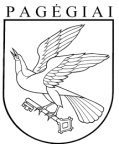 Pagėgių savivaldybės tarybasprendimasDĖL PAGĖGIŲ SAVIVALDYBĖS TARYBOS 2020 M. GRUODŽIO 21 D. SPRENDIMO NR. T-263 „DĖL PRITARIMO PROJEKTO ,,FUNKCINĖS ZONOS TAURAGĖ+ PLĖTROS STRATEGIJOS PIRMAEILIŲ VEIKSMŲ ĮGYVENDINIMAS“ ĮGYVENDINIMUI IR FINANSAVIMUI“ PAKEITIMO2021 m. birželio 30 d. Nr. T- 130PagėgiaiPlanuojamos projekto veiklos pavadinimasVeiklą įgyvendinantis Partneris1.1. Tauragės pramonės rajono infrastruktūros įrengimasTauragės rajono savivaldybės administracija1.2. Tauragės miesto centro aplinkkelio įrengimasTauragės rajono savivaldybės administracija1.3. Inžinerinių tinklų modernizavimas ir statyba Jurbarko miesto pramonės rajoneUždaroji akcinė bendrovė „Jurbarko vandenys“1.4. Pagėgių pramoninės zonos trūkstamos infrastruktūros įrengimasUždaroji akcinė bendrovė „Pagėgių komunalinis ūkis“Pagėgių savivaldybės administracija1.5. Šarūnkalnio pramoninės teritorijos infrastruktūros įrengimasŠilalės rajono savivaldybės administracija2.1. Regioninio lygmens viešųjų paslaugų koordinavimo ir organizavimo mechanizmo sukūrimasViešoji įstaiga „Žaliasis regionas“2.2. Viešojo transporto paslaugos teikimo regiono lygiu sistemos sukūrimas ir įdiegimasViešoji įstaiga „Žaliasis regionas“2.3. Jurbarko autobusų stoties rekonstrukcija ir aplinkinės teritorijos pritaikymas tvaraus judumo skatinimuiUždaroji akcinė bendrovė Jurbarko autobusų parkas2.4. Pagėgių autobusų stoties statyba ir aplinkinės teritorijos pritaikymas tvaraus judumo skatinimuiUždaroji akcinė bendrovė „Pagėgių komunalinis ūkis“2.5. Elektrinių autobusų įsigijimas (Jurbarko rajono savivaldybė)Jurbarko rajono savivaldybės administracija2.6. Elektrinių autobusų įsigijimas Šilalės rajono savivaldybė)Šilalės rajono savivaldybės administracija3.1. Pagėgių savivaldybės palaikomojo gydymo ir slaugos ligoninės perkėlimas iš reikalavimų neatitinkančių patalpų į Pagėgių PSPC pastato nenaudojamas patalpasPagėgių savivaldybės administracija3.2. Bijotų mokyklos pastato pritaikymas socialinės globos įstaigai ir greitosios medicinos pagalbos stočiaiŠilalės rajono savivaldybės administracija4.1. Jurbarko „Ąžuoliuko“ mokyklos specialiųjų poreikių vaikams pritaikytų paslaugų teikimui reikalingos infrastruktūros plėtraJurbarko rajono savivaldybės administracijaElektrinių automobilių krovimo stotelių įrengimas Tauragės miesteTauragės rajono savivaldybės administracija5.2. Elektrinių automobilių krovimo stotelių įrengimas Jurbarko miesteJurbarko rajono savivaldybės administracija5.3. Elektrinių automobilių krovimo stotelių įrengimas Pagėgių miestePagėgių savivaldybės administracijaPartneris 1Partneris 2_________________________ A.V.                   (parašas)_________________________ A.V.                   (parašas)Partneris 3Partneris 4_________________________ A.V.                   (parašas)_________________________ A.V.                   (parašas)Partneris 5Partneris 6_________________________ A.V.                   (parašas)_________________________ A.V.                   (parašas)Partneris 7Partneris 8_________________________ A.V.                   (parašas)_________________________ A.V.                   (parašas)Partneris 9_________________________ A.V. (parašas)